Piazza Vittorio Emanuele Orlando, 90045 Cinisi – Tel. 0918610200 – Fax. 0918699004III  SETTORE –Lavori Pubblici e UrbanisticaSERVIZIO IV SUAPAVVISO PUBBLICO PER MANIFESTAZIONE DI INTERESSE ALLA REALIZZAZIONE DI EVENTI PER LA VALORIZZAZIONE DELLA ZOOTECNIA LOCALE (VACCA CINISARA)Il Comune di Cinisi intende procedere, nel rispetto dei principi di economicità, efficacia, imparzialità, parità di trattamento, trasparenza e proporzionalità, all’espletamento di una manifestazione di interesse  per la realizzazione di eventi culturali /turistici da realizzarsi nel periodo natalizio 2016/2017.Premesso:che intendimento dell’Amministrazione Comunale organizzare eventi e manifestazioni in occasione delle festività natalizie con lo scopo di valorizzare la zootecnia locale(vacca cinisara) e di dare pertanto risalto alle attività commerciali presenti  offrendo, nel contempo, alle famiglie momenti di  gioia e serenità in linea con lo spirito del Natale;che tra le linee guida atte alla realizzazione degli eventi, riferendosi in particolar modo al programma politico amministrativo, l’Amministrazione intende perseguire: una politica specifica per una rivalutazione della zootecnia presente nel nostro paese;la promozione turistica e territoriale del Comune ivi compresa la promozione dei prodotti tipici locali;Ciò premesso di dà il seguente AVVISOOGGETTO E FINALITA’Oggetto del presente avviso la ricerca di soggetti in grado di organizzare iniziative consistenti nella realizzazione di eventi culturali/turistici nel periodo natalizi.Le proposte dei partecipanti al presente avviso dovranno prevedere la progettazione e realizzazione completa delle iniziative proposte e devono contenere i seguenti elementi:esatta denominazione del soggetto proponente;il programma che si intende realizzare. Il medesimo dovrà prevedere quali punti essenziali: la realizzazione, di uno evento tendente a valorizzare la zootecnia locale;  le modalità di attuazione (data, proposta, luogo di svolgimento della attività, descrizione e programma dettagliato).Il proponente selezionato dovrà occuparsi di tutte le attività relative alla:organizzazione dell’evento;acquisizione di tutte le necessarie autorizzazioni.Le spese relative alla realizzazione del/i progetto/i restano subordinate alla disponibilità di bilancio.VALUTAZIONE PROGETTI.I progetti presentati saranno valutati attraverso comparazione che a giudizio insindacabile dell’Amministrazione, terrà conto, nella scelta del programma maggiormente rispondente agli obiettivi di valorizzazione, promozione territoriale perseguita dall’Amministrazione comunale e compatibilmente alle risorse finanziarie disponibili.A seguito della valutazione dei progetti da realizzare, si provvederà all’adozione dell’elenco delle proposte ammesse e a formalizzare i relativi impegni di spesa.Nel caso di presentazione di una sola manifestazione di interesse o di un unico soggetto che sia in possesso degli occorrenti requisiti, il Comune di Cinisi si riserva la facoltà di procedere alle ulteriori fasi della procedura di affidamento con l’unico concorrente partecipante.MODALITA’ E TERMINI DI PRESENTAZIONE DELLA MANIFESTAZIONE DI INTERESSELa manifestazione di interesse, contenente il progetto e la documentazione di cui al presente avviso, dovrà pervenire al protocollo generale del Comune di Cinisi entro e non oltre le ore 13.00 del 13/12/2016 con le seguenti modalità:a mezzo consegna diretta presso l’Ufficio Protocollo;tramite PEC all’indirizzo: comunedicinisi@sicurezzapostale.itla manifestazione di interesse dovrà essere firmata dal legale rappresentante e dovrà essere accompagnata dalla seguente documentazione:relazione illustrativa del programma con indicazione di:data di svolgimento e orari;programma di attuazione e di spesa;modalità di attuazione.Il presente avviso e le manifestazioni ricevute non comportano per l’Amministrazione Comunale alcun obbligo nei confronti dei soggetti interessati, né per questi ultimi alcun diritto a qualsivoglia prestazione e/o impegno da parte dell’Amministrazione Comunale. L’Amministrazione si riserva, in ogni caso ed in qualsiasi momento, il diritto di sospendere, revocare,, modificare o annullare definitivamente la presente “Manifestazione di interesse”. La manifestazione di interesse e la relativa documentazione devono essere inseriti in busta chiusa e sigillata, indirizzata al Comune di Cinisi – Settore III – Lavori Pubblici ed Urbanistica con la seguente dicitura “AVVISO PUBBLICO PER MANIFESATZIONE DI INTERESSE ALLA REALIZZAZIONE DI EVENTI PER LA VALORIZZAZIONE DELLA ZOOTECNIA LOCALE ( VACCA CINISARA).									Il Responsabile del III Settore									  F.to geom. V. Evola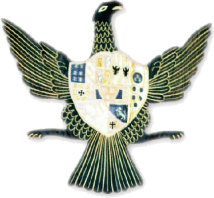 COMUNE DI CINISIProvincia Palermo